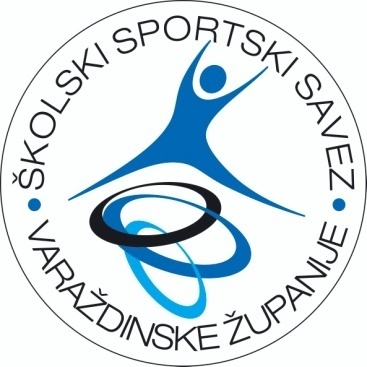 IZVJEŠTAJ S  NATJECANJA - FINALE2018.-2019.KONAČNI POREDAK:     ŽDRIJEB (SKUPINE) I REZULTATI ODIGRANIH SUSRETA:Ekipa  OŠ  IV  VARAŽDIN  plasirala se na regionalno natjecanje.1.SPORTKOŠARKA2.SKUPINAFINALE3.OŠ / SŠOŠ – 5 i 6 RAZRED4.M / ŽŽ5.NAZIV DOMAĆINAŠSSVŽ6.VODITELJŠSSVŽ7.DATUM NATJECANJA08.03.2019.8.DATUM SLANJA IZVJEŠTAJA08.03.2019.9.BROJ EKIPA NA NATJECANJU210.BROJ ODIGRANIH UTAKMICA111.UKUPAN BROJ DJECE NA NATJECANJU2412.SUCIKSVŽmj.NAZIV ŠKOLENAZIV ŠSDaVODITELJ1.OŠ  IV  VARAŽDINOŠ  IV  VARAŽDINMARKO  ŽGANEC2.OŠ „VLADIMIR  NAZOR“  SVETI  ILIJAOS  SVETI  ILIJATAJANA  CIKOJEVIĆbr.u.ždrijebekipeekiperez1FINALEIV. OŠ.SV. I.29 - 4